Investment Funds Global Market Practice For ISO 20022 MessagesAccount ManagementStatus 	DraftAuthor	SMPG IF WGPreparation Date	06 April 2016Table of ContentsTable of Contents	31	Introduction	52	Scope	63	Roles and Actors	94	Activity Diagrams	104.1	Account Opening	104.2	Account Modification	115	Sequence Diagrams	125.1	Account Opening	125.2	Account Modification	136	Business Data Requirements	157	Market Usage of Status Reporting	16Appendices	17IntroductionThis document contains the global market practice guidelines for the interpretation and usage of ISO 20022 account opening messages by the players in the international investment funds industry. It serves as a reference for the work of Investment Funds Working Group (IFWG) of the Securities Market Practice Group (SMPG) and is intended to be considered as a basis for market practices in the investment fund business. The definition of such market practices is an important task of the SMPG. It is intended for: Sell sideFund management companiesTransfer agents Buy sideInstitutional investorsFund platforms and hubs CustodiansDistributors of investment fundsHowever, its primary purpose is to provide a reference source of the ongoing development of national market practices - implementers are recommended to refer to relevant local market practice documentation in the first instance. The document was prepared in consultation with the following countries and organizations participating in the SMPG IFWG (BR)France (FR)Germany (DE)Italy (IT) Luxembourg (LU) Norway (NO)Switzerland (CH)Sweden (SE)United Kingdom (UK) ClearstreamEuroclear This is a living document and is subject to future revision and addition as global market practice develops and evolves.The main goal of this collaboration is to increase efficiency in the process of distribution and settlement in the cross border investment fund business, and is designed to complement the domestic market practice documents in each market.ScopeThe scope of this document covers the process of opening and modifying investment accounts using an automated messaging process. The recommendation of the SMPG is to communicate using the ISO 20022 message standard, which is non-proprietary and therefore network independent.Account opening schemes and process covered in this document: Account Opening Instructions (acmt.001)Account Details Confirmation (acmt.002)Account Management Status Report (acmt.006)Account Modification Instruction (acmt.003)Account levelsThe market practices may be used to open/modify accounts which might exist at three levels, depending on the functionality of the Registering Party's systems:Level 1	Where the account owner may hold a single overarching account structure with individually designated sub-accounts, each holding one or more funds. For example:Level 2Where the account owner maintains individually designated accounts separately (with no overarching account structure), each holding one of more funds. For example:	or with a single "omnibus" nominee account: Level 3	Where the account owner maintains each individual fund holding in a separate account, for example.:	or with "omnibus" nominee accounts: The business processes associated to the account opening process determined were transfers and subscription orders (in some markets the account opening is only carried out when the subscription order transaction is placed).DefinitionsFor the purposes of this document the term ‘investment fund’ and ‘fund’ include typical mutual fund and collective investment undertakings, such as unit trusts, open ended investment companies (OEIC, SICAV) and contractual funds (FCP).  Note that although it may be possible for alternative types of fund, for example, hedge funds, to follow the market practice, but the IFWG has not attempted to accommodate these specifically. Account owner - the person or institution that legally owns and/or controls the accountAccount opening - the process of establishing an account with the required static data for the purposes of holding fund unitsAccount Opening Instruction - an instruction given to the registering party, with the necessary information to open an account for the purposes of holding fund units. Account modification - the process of amending the static data associated with an account maintained for the purposes of holding fund units.Account Modification Instruction - an instruction given to the registering party, with the necessary information to amend the static data associated with an account maintained for the purposes of holding fund units.Account Management Status Report - a report sent to the instructing party to provide the processing status of a previously received Account Opening Instruction or Account Modification Instruction.Account Details Confirmation - a report sent to the instructing party, to confirm the opening or modification of an account. This report contains detailed information relevant to the opened account or modification.Roles and ActorsThis section describes the actors involved in the process outlined in this document, and the roles that they play. 
Activity DiagramsAccount OpeningAccount ModificationThe following diagram provides an overview of the account modification process.  It shows the main activities that will result in the processing of an account modification by the registering party.Sequence DiagramsThe following diagrams describe the communication flows for specific scenarios. It shows the typical exchanges of messages in the context of a transaction.Account OpeningThis diagram describes the flow of messages between the Instructing Party, and the Registering Party in both positive (a) and rejection (b) scenarios.  Example: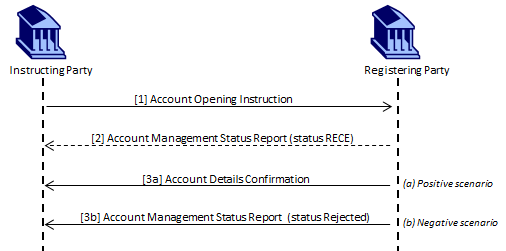 The messages used in the above flow are as follows:The account opening instruction is sent by the instructing party to the registering partyThe registering party may respond with an Account Management Status Report message with the status “Received” (RECE),  depending on its SLA with the registering party. If the account cannot be created immediately the registering party can send one or more status messages to the instructing party to keep them updated on progress so far.(a) If the instruction is accepted by the Registering Party, the details of the successfully opened account are sent by the registering party to the instructing party.(b) If the account cannot be created, the registering party sends a status message to the instructing party rejecting the instruction, and specifying the reason for rejection.Account ModificationThis diagram describes the flow of messages between the Instructing Party, and the Registering Party in both positive (a) and rejection (b) scenarios.Note that the modification process should be used to modify account information provided that the account structure remains unchanged (e.g. not to add a sub-account*). Only the information to be modified should be included in the message, not the entire set of data. Example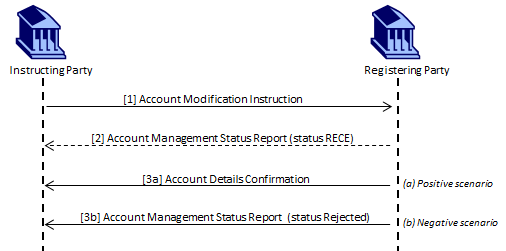 The messages used in the above flow are as follows:The account opening instruction is sent by the instructing party to the registering partyThe registering party may respond with an Account Management Status Report message with the status “Received” (RECE),  depending on its SLA with the registering party. If the account cannot be created immediately the registering party can send one or more status messages to the instructing party to keep them updated on progress so far.(a) If the instruction is accepted by the Registering Party, the details of the successfully modified account are sent by the registering party to the instructing party.(b) If the account cannot be modified, the registering party sends a status message to the instructing party rejecting the instruction, and specifying the reason for rejection.* In order to add a new sub-account, the account opening message should be used with the OpeningType “SUPA”.Business Data RequirementsThis section describes the business information that will be needed for the business process to take place.  This information relates to a single transaction.For the detailed global market practice, see MyStandards:Market Usage of Status Reporting A registering party, sends the Account Management Status Report message to the instructing party, to confirm whether or not the account opening is valid and accepted for execution. The following status reports are recommended by the SMPG: To confirm that an account opening or modification instruction has been received and validated technically (RECE).  Parties may agree that in some or all circumstances the receiver of an order instruction message will send this status response immediately on receipt to indicate simply that it has been received and validated technically for processing, but without legally accepting the order at that stage.  This flow is optional and subject to the SLA between the parties.To report the processing and/or acceptance and validation of an account opening or modification instruction.To report the rejection of an account opening or modification and the reason for rejection In some business scenarios other status messages may be provided but these should be agreed by .  SMPG recommends to use the message identification of the initial AccountOpeningInstruction or AccountModificationInstruction message as the linking reference. The message identification of the account opening/modification instruction should be used as a ‘related reference’ in any related AccountManagementStatusReport messages and in the AccountDetailsConfirmation message. The SMPG does not recommend the use of further details as these would need to be validated by the receiver of the status causing an additional processing burden to the recipient.For the detailed global market practice, see MyStandards:AppendicesChanges to previous versionsChanges to previous versionsChanges to previous versionsChanges to previous versionsVersion 0.0.0.1.DraftFirst draftAugust 2010Version 0.0.0.2DraftCaptured the discussions held at the SMPG meeting in Amsterdam January 2011Version 0.0.0.3DraftIncluded feed-back on section 2 and 5.2 provided by the IT NMPG, which was agreed by the group during the conference call held the 29th of MarchApril 2011Version 0.0.0.4DraftAdded diagrams to the scope section covering "omnibus" nominee scenarios for the different levels of account structureMay 2011Version 1.0.0.0Final Intermediary added as a potential role of a fund hubAugust 2011Version 2.0.0.0DraftUpdated to V04 of the base standardAlignment of status reporting ‘received’ with the order process.April 2014Version 2.2.0.0DraftUpdated to V05 of the base standardApril 2015.Instructing Party IntermediaryRegistering PartyThe party that instructs an account opening or modification - usually the account ownerThe party that receives an instruction from the instructing party and transmits it to the registering party.  The party that receives and registers the instruction, for example, transfer agent, fund manager order desk.ActorDescriptionExamples/synonymsTypical Roles Fund manager The company that is responsible for the management and operation of the fund, for example, determines the investment strategy, appoints the service providers, and makes major decisions for the fund. It is usually responsible for promotion distribution and marketing of the fund. Fund Company, Fund management company, Fund promoterRegistering PartyTransfer agentThe entity that undertakes the execution of subscription, redemption and switch orders on behalf of the fund.Registering PartyInvestorThe party whose money is invested.  It can be one or more individuals or entities.Instructing PartyCustodianA party who holds the assets on behalf of an individual or institutional investor.  They may be asked to send orders on behalf of the investor.Instructing Party Registering Party Investment managerAn entity that may be appointed by an investor to make investment decisions on their behalf.Instructing PartyFund platform An entity that collects and aggregates investor orders for placement with the registering party, and maintains the shares in its nominee accountAggregator, consolidatorInstructing Party
Registering PartyFund hubAn entity that manages and centralizes communication, settlement and coordination of individual orders among the various parties. A Hub's can range from managed order routing to settlement and asset servicing.For example Vestima, Fundsettle, etc.Intermediary
Instructing Party
Registering PartyDistributor An entity through which investors may buy or sell funds units. This may be on an advisory or execution-only basis. For example brokers, financial advisors, and banks.IntermediaryInstructing PartyRegistering PartyInstruct OrderInstruction of the account opening to the registering party.Validate /Process InstructionValidation of the account opening instruction and the ability to process it.Status To indicate to the instructing party if the account opening instruction could be processed.Execution Processing of the account opening.Confirmation Notification to the instructing party that the account has been opened.Instructing PartyRegistering PartyInstruct ModificationInstruction of the account modification to the registering party.Validate /Process InstructionValidation of the account modification instruction and the ability to process it.Status To indicate to the instructing party if the account modification instruction could be processed.Execution Processing of the account modification.Confirmation Notification to the instructing party that the account or investment plan has been modified.NameIdentifierAccount Opening Instructionacmt.001Account Management Status Reportacmt.006Account Details Confirmationacmt.002NameIdentifierAccount Modification Instructionacmt.003Account Management Status Reportacmt.006Account Details Confirmationacmt.002Collection Name:SMPG-Global-IF-AccountManagement Draft (2016-04-06)Message Usage Guidelines:01_AccountOpeningInstructionV06_acmt.001.001.0602_AccountDetailsConfirmationV06_acmt.002.001.0603_AccountModificationInstructionV06_acmt.003.001.06Collection Name:SMPG-Global-IF-AccountManagement Draft (2016-04-06)Message Usage Guidelines:04_AccountManagementStatusReportV05_acmt.006.001.05